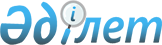 Канадада Қазақстан Республикасының консулдығын қайта ұйымдастыру туралыҚазақстан Республикасы Президентінің 2004 жылғы 2 сәуірдегі N 1335 Жарлығы

      Қазақстан Республикасы мен Канада арасындағы екі жақты ынтымақтастықты жандандыру мақсатында қаулы етемін: 

      1. Қазақстан Республикасының Канададағы Елшілігі етіп қайта құру жолымен Канадада Қазақстан Республикасының консулдығы қайта ұйымдастырылсын. 

      2. Қазақстан Республикасының Үкіметі осы Жарлықтан туындайтын қажетті шараларды қабылдасын. 

      3. Осы Жарлық қол қойылған күнінен бастап күшіне енеді.        Қазақстан Республикасының 

      Президенті 
					© 2012. Қазақстан Республикасы Әділет министрлігінің «Қазақстан Республикасының Заңнама және құқықтық ақпарат институты» ШЖҚ РМК
				